«УТВЕРЖДАЮ»ПрезидентРегиональной спортивной общественной организации «Федерация триатлона Хабаровского края»_______________ Н.Н. Катренюк«15» декабря 2023 г.РЕГЛАМЕНТпроведения краевых соревнований по зимнему дуатлону“Рождественский SKIRUN” Хабаровск, 2024 г.Сроки и место проведенияСоревнования проводятся 6 января 2024 года.Адрес: г. Хабаровск,  ул. Морозова Павла Леонтьевича, 30, СК «Энергия»Организаторы мероприятия          Организатором Соревнований является региональная спортивная общественная организация "Федерация триатлона Хабаровского края" (далее – Федерация) при поддержке министерства спорта Хабаровского края (далее – Министерство).         Непосредственное проведение Соревнований осуществляется Федерацией, краевым государственным автономным учреждением "Центр спортивной подготовки сборных команд Хабаровского края" (далее – ЦСП) и главной судейской коллегией (далее – ГСК).Требования к участникам и условия допускаРегистрация участников осуществляется до 03.01.2024 он-лайн по ссылке:https://orgeo.ru/event/skirun_khv_24В соревнованиях принимают участие спортсмены Хабаровского края и других субъектов Российской Федерации.Для допуска всех участников к соревнованиям на регистрацию необходимо предоставить следующие документы:- паспорт гражданина Российской Федерации;- медицинскую справку;- полис обязательного медицинского страхования;- согласие на обработку личных данных (Прил. № 1).Возрастные группы и дистанцииПрограмма и условия соревнованийСоревнования проводятся по правилам вида спорта «триатлон», утвержденными приказом Министерства спорта Российской Федерации от 10 ноября 2023 г. № 797.06 января– соревнования11:30 – 12:30 Регистрация участников. 12:00 Открыта транзитная зона. Разминка.12:30 Открытие соревнований/предстартовый брифинг12:50 Закрытие транзитной зоны.13:00 Общий старт15:00 Общее награждение. Закрытие соревнований* В программу соревнований могут быть внесены изменения в зависимости от количества участников и погодных условий.Беговой этапТрасса бегового этапа представляет собой пересеченную местность.Дорожное покрытие бегового этапа состоит частично - асфальт, частично – снежная тропа, местами рыхлый снег. Рельеф трассы преимущественно равнинный.Беговой этап спортсмены могут преодолевать бегом или пешком. На всех этапах у участника будет стартовый (лыжный) номер, чтобы быть видимым судьям и волонтерам.Для дистанции 2,5 км – 1 круг, для дистанции 4 км - 2 неполных круга.Лыжный этапТрасса (дистанция) лыжного этапа проходит по территории стадиона СК «Энергия». Длина круга 715 м. Стиль передвижения на лыжах свободный.    Круги каждый участник считает сам, а судейская бригада фиксирует полное прохождение дистанции.Для дистанции 5 км- 7 кругов, 10 км – 14 кругов.Транзитная зонаВход в транзитную зону осуществляется только участниками соревнований. Начиная с момента постановки лыж в транзит, только спортсмены, волонтеры и организаторы могут находиться в пределах транзитной зоны. Вход и выход из транзита разделены.Спортсмены должны сами доставать и складывать вещи в транзитные ящики. Организаторы соревнований не несут ответственности за вещи, оставленные в транзитной зоне вне транзитных ящиков.Переодеваться участникам следует рядом со своими лыжами. После переодевания все вещи с предыдущего этапа должны быть помещены рядом с лыжами. Лыжи располагается строго в обозначенном номером участника месте. Движение на лыжах в пределах транзитной зоны запрещено, спортсмены могут двигаться только с лыжами в руках. Вставать на лыжи можно только за пределами транзитной зоны. Это место будет специально обозначено, рядом будет находиться волонтер, который будет сообщать о конце транзитной зоны.Аналогично въезд в транзитную зону на лыжах запрещен. Перед въездом необходимо снять лыжи и зайти в транзит.НаграждениеПобедители и призеры награждаются грамотами и медалями Минспорта Хабаровского края. Эстафетные команды награждаются грамотами и медалями Минспорта Хабаровского края в абсолютном зачете (независимо от состава команды).Организаторами могут быть предусмотрены специальные призы в отельных категориях.Условия финансированияРасходы по командированию (проезд, питание, размещение) участников соревнований обеспечивают командирующие организации.Участники соревнований вносят стартовый взнос перечислением средств на р/счет Сбербанка по номеру карты: 2202 2020 6320 6332Оплата стартовых взносов осуществляется за счет средств командирующих организаций или собственных средств.Размер стартового взноса: – 800 руб./чел.- индивидуальные участники,                                                1500 руб./команда – для эстафетных команд8. Размещение участниковРазмещение участников соревнований в гостиницах г. Хабаровск производится самостоятельно.Контакты организаторовОрганизатор соревнований: РСОО «ФТХК» e-mail: info@khvtriathlon.ruКонтактное лицо: Катренюк Наталья Николаевна, тел.: 8-962-673-1121 Схема трасс: 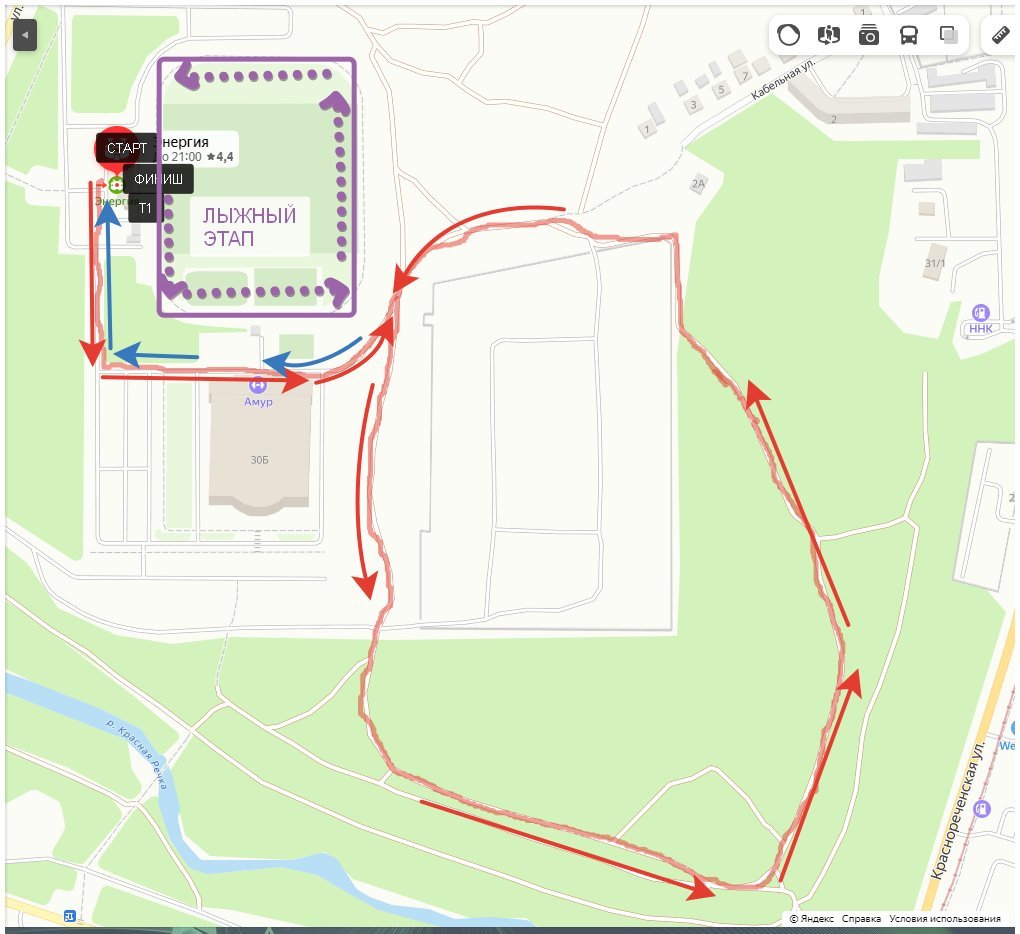 Приложение № 1Согласие на обработку персональных данных Я, ___________________________________________________________________________,(фамилия, имя, отчество)проживающий(ая) по адресу: ____________________________________________________паспорт серия ________ № ____________ выдан "___" ___________ ______г., _____________________________________________________________________________(наименование органа, выдавшего паспорт)Принимаю решение о предоставлении краевому государственному автономному учреждению "Центр спортивной подготовки сборных команд Хабаровского края" (далее - ЦСП) своих персональных данных и даю согласие свободно, своей волей и в своем 
интересе на обработку информации, составляющей мои персональные данные (данные паспорта, полиса обязательного медицинского страхования, адрес проживания, 
фамилии, имени, отчества, года, месяца, даты и места рождения, адреса, семейного положения, образования, профессии, рода занятий, спортивного разряда, спортивного звания, квалификационной категории, ИНН, сведений государственного пенсионного страхования) в целях организации участия в физкультурных мероприятиях с 
применением различных способов обработки.Настоящее согласие предоставляется на осуществление любых действий в 
отношении моих персональных данных, которые необходимы для достижения указанных выше целей, включая (без ограничения) сбор, систематизацию, накопление, хранение, 
уточнение (обновление, изменение), использование, распространение (в том числе 
передачу третьим лицам – в соответствии с действующим законодательством), 
обезличивание, блокирование, размещение на официальном сайте ЦСП, а также сайте 
министерства спорта Хабаровского края в сети Интернет, а также осуществление любых иных действий с персональными данными, предусмотренных Федеральным законом 
Российской Федерации от 27 июля 2006 г. № 152-ФЗ "О персональных данных".ЦСП гарантирует, что обработка персональных данных осуществляется в 
соответствии с действующим законодательством Российской Федерации.Я проинформирован(а), что персональные данные обрабатываются 
неавтоматизированным и автоматизированным способами обработки.Настоящее согласие действует со дня его подписания до дня отзыва в 
письменной форме.Я подтверждаю, что, давая согласие на обработку персональных данных, я 
действую своей волей и в своих интересах.Дата ________________   Подпись _______________________Категории участниковДистанцииДистанцииКатегории участниковБегЛыжиЭстафета (2 чел.), 18+(м/м, ж/ж, м/ж)2,5 км5 кмМужчины, женщины 18+ (супер-спринт)2,5 км5 кмМужчины, женщины 18+(спринт)4 км10 кмДиректору краевого государственного 
автономного учреждения "Центр спортивной подготовки сборных команд Хабаровского края"От кого: ______________________________________________________________________(Ф.И.О. гражданина)